DECLARAÇÃO Eu, _________________________________________________, portador (a) do RG n° _______________ e do CPF/MF nº ________________, DECLARO para os devidos fins de direito, junto à Fundação Amazônia de Amparo a Estudos e Pesquisas - FAPESPA que,	Não sou beneficiário (a) de nenhuma outra modalidade de bolsa da FAPESPA ou de outra agência de fomento;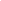 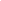 Não possuo vínculo empregatício ou funcional, comprometendo-me a manter esta condição durante todo o período da vigência da bolsa a ser concedida pela FAPESPA;Possuo vínculo empregatício ou funcional com ______________________ (nome do órgão, empresa ou instituição), não havendo incompatibilidade de horário com as atividades desenvolvidas no _____________________________;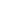 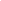 O vínculo empregatício ou funcional que possuo está sob o regime de trabalho de:  Dedicação exclusiva;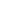   44 horas por semana; 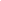   40 horas por semana;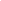 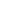   36 horas semanais;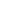   20 horas semanais;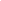   Outra: __________________________________________________Mocajuba-Pará, 24 de  agosto de  2023._________________________________Assinatura